FEDERACION  ANDALUZA  DE   VELA CIF/NIF: V29240900AVENIDA DE LA LIBERTAD S/N11500 - EL PUERTO DE SANTA MARIA CÁDIZemail: administracion@fav.es Teléfono: 956854813 -web: www.fav.es,www.andaluza.fav.es,www.regatas.fav.es,“ACREDITACIÓN DE TÉCNICOS”DENOMINACIÓN DEL TÍTULO:	Nº DE TÍTULO:	FECHA DE EXPEDICIÓN: FECHA DE RENOVACIÓN:  DOCUMENTACIÓNEnviar todos los documentos ESCANEADOS en distintos archivos y copia de la transferencia a formacion@fav.esCONSENTIMIENTO PARA RECABAR DATOS PERSONALESPara ampliar información sobre este tratamiento, puede consultar en:  https://www.fav.es/politica-de-privacidad/A continuación podrá aceptar las finalidades que crea convenientes marcando su casilla correspondiente, Tenga  en cuenta que algunas finalidades pueden ser necesarias para poderle prestar el servicio o producto solicitado, en el caso de NO marcar dichas casillas, no se podrá prestar/entregar el servicio/producto asociado.Deseo recibir comunicaciones de servicios adaptados a mi perfilDeseo recibir comunicaciones de servicios ofrecidos por colaboradores de FEDERACION ANDALUZA DE VELAAutorizo a que mi imagen sea publicada en web y redes socialesAutorizo a que mis datos sean transferido fuera de la UE para inscripción en competicionesAutorizo a que me incluyan en grupos de Whatsapp u otro medio similar para gestionar de forma ágil las comunicaciones con los federados.Nombre y ApellidosDNINombre tutor legalDNI tutor legalDirección completae-mailTeléfonosObservaciones1 fotografía tamaño carnetFotocopia D.N.I.Fotocopia Licencia Federativa de Técnico Número: 40 € (realizar transferencia)BBVA – IBAN ES05 0182 3135 2202 0159 5572SIN CARGO acreditando la Licencia Federativa de técnico en los 3 últimos años Número:ResponsableFEDERACION ANDALUZA DE VELAFinalidad(es)Gestión de los federados, mantener comunicación, como parte de nuestra actividad,, informarle denovedades, ofertas relacionadas con nuestra actividad, uso de imágenes.LegitimaciónConsentimiento del interesadoDestinatariosSI cedemos datos a tercerosDestinatariosSI transferimos datos internacionalmenteDerechosTiene derecho a Acceso, Rectificación, Cancelación, Oposición, Limitación, Portabilidad de sus datos,a retirar el consentimiento prestado y a reclamar ante la Autoridad de Control.ProcedenciaLos datos que tratamos han sido facilitados por Ud y son datos de tipo identificativo.Decisiones automatizadas o perfilesNO tomamos decisiones automatizadas en base a sus datos personales.Plazos de ConservaciónMantendremos los datos facilitados mientras se mantengan la relación con la federación, no sesolicite su supresión por el interesado o exista una obligación legal.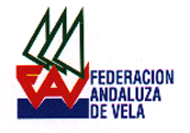 